        Practice Mon/Wed/Thurs 6:00 to 7:30p	July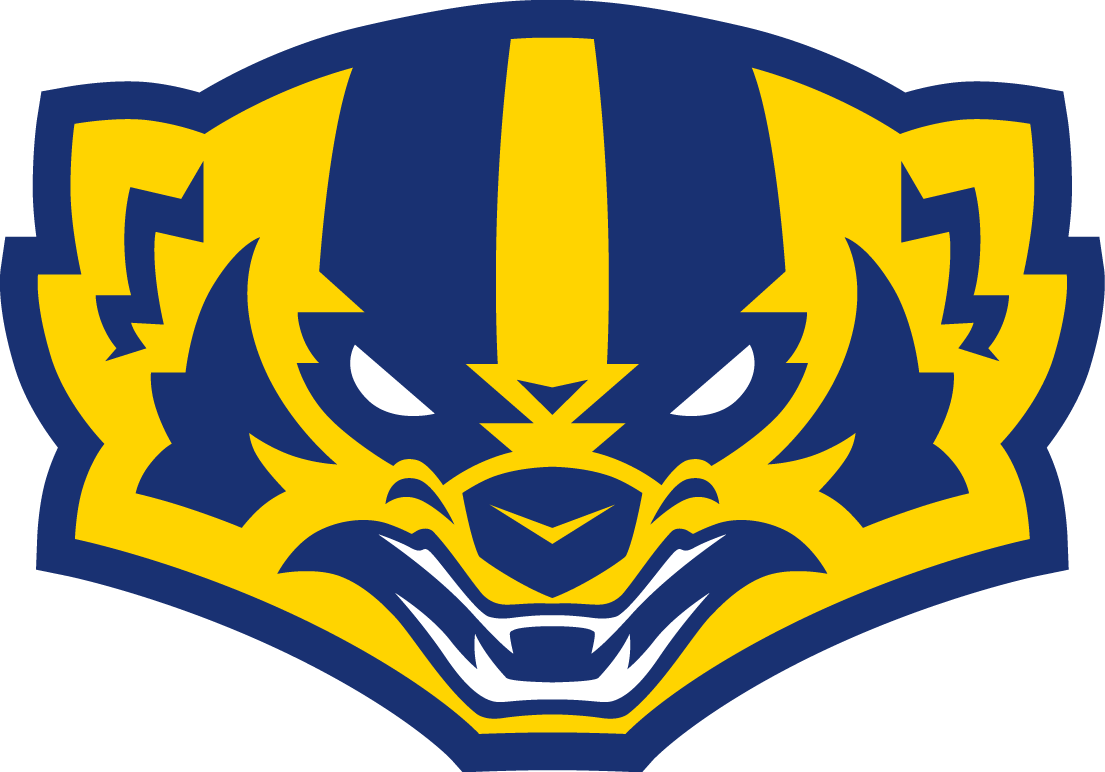 20181234567NO PRACTICES THIS WEEK…ENJOY YOUR SUMMER!891011121314NO PRACTICE THIS WEEK… ENJOY YOUR SUMMER!15161718192021No PracticeNo PracticePRACTICE22232425262728PRACTICEPRACTICEPRACTICE2930311234PRACTICEPRACTICESchool Starts